ABANT İZZET BAYSAL ÜNİVERSİTESİ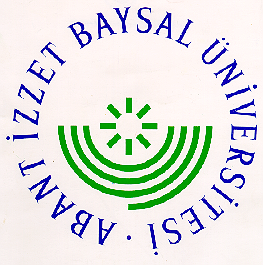 2013-2014 YILI ÜNİVERSİTE İÇİ FUTBOL TURNUVASI MÜSABAKA FİKSTÜRÜFİKSTÜRFUTBOL TERTİP KOMİTESİ						Öğr.Gör. Necdet ESEN	         Uzm.Elvan KUZAYTEPEKurallar :Grup maçları 2 X 35  Çeyrek,Yarı ve Final maçları 2 X 45 dk. Oynatılacaktır.Gruplardan 4’er takım çıkacaktır. Takım listeleri açık olacaktır. Müsabaka listesi 18 kişi olup takımlar 5 oyuncu değişikliği yapabileceklerdir.Müsabaka öncesi ek’te gönderilen müsabaka listesinin her maç için doldurulması zorunludur. Ceza alan oyuncuya T.F.F. Futbol disiplin talimatı geçerli olacaktır. FİFA oyun kuralları geçerlidir.Müsabakalara katılan öğrencilerin – (2013-2014 yılına ait bandrollü) öğrenci kimlik kartları veya öğrenci olduklarına dair öğrenci belgeleri bulundurması zorunlu olup lisans yerine geçecektir.A GRUBUB GRUBUBOLU MESLEK Y.O.BESYOSÜREYYA ASTARCI MYO.FEN-EDEBİYAT FAKÜLTESİEĞİTİM FAKÜLTESİ3.    YABANCI DİLLER Y.O.MENGEN KAMPÜS4.    İLAHİYAT FAKÜLTESİSAĞLIK Y.O.5.    YAŞAR ÇELİK  M.Y.O.MÜHENDİSLİK MİMARLIK FAK.        6.   İKTİSADİ-İDARİ BİL.FAK. KEMAL DEMİR F.T.R.Y.O.TAKIMLARTARİHSAATYERGRUPBESYO - İ.İ.B.F.07.04.2014 PAZARTESİ17:00A.İ.B.Ü. FUTBOL SAHASIBFEN-EDE.FAK.-Y.ÇELİK MYO.07.04.2014 PAZARTESİ18:30A.İ.B.Ü. FUTBOL SAHASIBYAB.DİL.Y.O.- İLAHİYAT FAK.07.04.2014 PAZARTESİ20:00A.İ.B.Ü. FUTBOL SAHASIBB.M.Y.O. - MÜH.Mİ.FAK.08.04.2014 SALI17:00A.İ.B.Ü. FUTBOL SAHASIAS. ASTARCI MYO.- SAĞLIK Y.O.08.04.2014 SALI18:30A.İ.B.Ü. FUTBOL SAHASIAEĞİTİM FAK.- MENGEN KAMPÜS08.04.2014 SALI20:00A.İ.B.Ü. FUTBOL SAHASIABESYO - Y.ÇELİK M.Y.O.10.04.2014 PERŞEMBE17:00A.İ.B.Ü. FUTBOL SAHASIBİ.İ.B.F. - İLAHİYAT FAK.10.04.2014 PERŞEMBE18:30A.İ.B.Ü. FUTBOL SAHASIBFEN-EDE.FAK- YAB.DİLY.O.10.04.2014 PERŞEMBE20:00A.İ.B.Ü. FUTBOL SAHASIBF.T.R.Y.O. - SAĞLIK Y.O.11.04.2014 CUMA17:00A.İ.B.Ü. FUTBOL SAHASIAB.M.Y.O. - MENGEN  KAMPÜS11.04.2014 CUMA18:30A.İ.B.Ü. FUTBOL SAHASIAS.ASTARCI MYO.-EĞİTİM FAK.11.04.2014 CUMA20:00A.İ.B.Ü. FUTBOL SAHASIAMÜH.Mİ.FAK. - MENGEN KAPÜS14.04.2014 PAZARTESİ17:00A.İ.B.Ü. FUTBOL SAHASIAF.T.R.Y.O. - EĞİTİM FAK.14.04.2014 PAZARTESİ18:30A.İ.B.Ü. FUTBOL SAHASIAB.M.Y.O. - S.ASTARCI MYO.14.04.2014 PAZARTESİ20:00A.İ.B.Ü. FUTBOL SAHASIABESYO - İLAHİYAT FAK.15.04.2014 SALI17:00A.İ.B.Ü. FUTBOL SAHASIBY.ÇELİK MYO.- YAB.DİL.Y.O.15.04.2014 SALI18:30A.İ.B.Ü. FUTBOL SAHASIBSAĞLIK Y.O.- EĞİTİM FAK.17.04.2014 PERŞEMBE17:00A.İ.B.Ü. FUTBOL SAHASIAMÜH.Mİ.FAK.- S.ASTARCI MYO.17.04.2014 PERŞEMBE18:30A.İ.B.Ü. FUTBOL SAHASIAF.T.R.Y.O. -B.M.Y.O.17.04.2014 PERŞEMBE20:00A.İ.B.Ü. FUTBOL SAHASIABESYO - YAB.DİL.Y.O.18.04.2014 CUMA17:00A.İ.B.Ü. FUTBOL SAHASIBİLAHİYAT FAK.-FEN-EDE.FAK.18.04.2014 CUMA18:30A.İ.B.Ü. FUTBOL SAHASIBY.ÇELİK MYO.-İ.İ.B.F.18.04.2014 CUMA20:00A.İ.B.Ü. FUTBOL SAHASIBBESYO -FEN-EDE.FAK.21.04.2014 PAZARTESİ17:00A.İ.B.Ü. FUTBOL SAHASIBYAB.DİL.Y.O. - İ.İ.B.F.21.04.2014 PAZARTESİ18:30A.İ.B.Ü. FUTBOL SAHASIBİLAHİYAT FAK.- Y.ÇELİK M.Y.O.21.04.2014 PAZARTESİ20:00A.İ.B.Ü. FUTBOL SAHASIBMENGEN KAMPÜS - S.ATARCI MYO.22.04.2014 SALI17:00A.İ.B.Ü. FUTBOL SAHASIASAĞLIK Y.O.- B.M.Y.O.22.04.2014 SALI18:30A.İ.B.Ü. FUTBOL SAHASIAMÜH.Mİ.FAK. - F.T.R.Y.O.22.04.2014 SALI20:00A.İ.B.Ü. FUTBOL SAHASIAİ.İ.B.F.- FEN.EDE.FAK.24.04.2014 PERŞEMBE17:30A.İ.B.Ü. FUTBOL SAHASIBEĞİTİM FAK.- B.M.Y.O.25.04.2014 CUMA17:00A.İ.B.Ü. FUTBOL SAHASIAMENGEN KAMPÜS- F.T.R.Y.O.25.04.2014 CUMA18:30A.İ.B.Ü. FUTBOL SAHASIASAĞLIK Y.O. - MÜH.Mİ.FAK.25.04.2014 CUMA20:00A.İ.B.Ü. FUTBOL SAHASIAS.ASTARCI MYO.- F.T.R.Y.O.28.04.2014 PAZARTESİ17:00A.İ.B.Ü. FUTBOL SAHASIAEĞİTİM FAK.- MÜH.Mİ.FAK.28.04.2014 PAZARTESİ18:30A.İ.B.Ü. FUTBOL SAHASIAMENGEN KAPÜS- SAĞLIK Y.O.28.04.2014 PAZARTESİ20:00A.İ.B.Ü. FUTBOL SAHASIAA1 -B417:00A.İ.B.Ü. FUTBOL SAHASIB1-A418:30A.İ.B.Ü. FUTBOL SAHASIA2-B317:00A.İ.B.Ü. FUTBOL SAHASIB2-A318:30A.İ.B.Ü. FUTBOL SAHASIA1-B4 GALİBİ-B2-A3 GALİBİ17:00A.İ.B.Ü. FUTBOL SAHASIB1-A4 GALİBİ-A2-B3 GALİBİ18:30A.İ.B.Ü. FUTBOL SAHASI3.LÜK MAÇI MAĞLUPLAR17:00A.İ.B.Ü. FUTBOL SAHASIFİNAL MAÇI  GALİPLER18:30A.İ.B.Ü. FUTBOL SAHASI